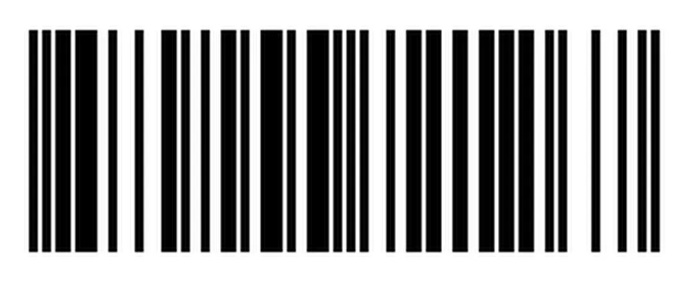 Информация о застрахованном лицеФамилия: _______________________________________________________Имя: ___________________________________________________________Отчество (при наличии): __________________________________________Дата рождения: __________________________________________________Гражданство: ___________________________________________________Единый номер полиса ОМС:_______________________________________Срок действия полиса ОМС: _______________________________________Информация о страховой медицинской организацииРеестровый номер: _______________________________________________Наименование: __________________________________________________Номер телефона: _________________________________________________Субъект Российской Федерации: ___________________________________(территория страхования)Приложение № 1ФОРМАВЫПИСКАВЫПИСКАВЫПИСКАВЫПИСКАиз единого регистра застрахованных лиц
о полисе обязательного медицинского страхованияиз единого регистра застрахованных лиц
о полисе обязательного медицинского страхованияиз единого регистра застрахованных лиц
о полисе обязательного медицинского страхованияиз единого регистра застрахованных лиц
о полисе обязательного медицинского страхованияПол (нужное отметить знаком “V”):муж.жен.